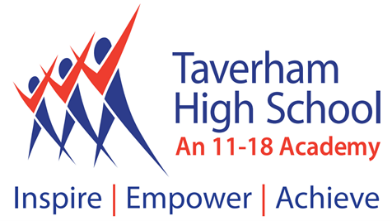 TeacherPerson SpecificationThe School is committed to safeguarding and promoting the welfare of children and young people and expects all staff and volunteers to share this commitment.The School is committed to safeguarding and promoting the welfare of children and young people and expects all staff and volunteers to share this commitment.The School is committed to safeguarding and promoting the welfare of children and young people and expects all staff and volunteers to share this commitment.Essential
These are qualities without evidence of which the applicant could not be appointedDesirable
These are extra qualities which can be used to choose between applicants who meet all of the essential criteriaQualificationsGood honours degree in relevant subject areasTeaching qualificationRelevant evidence of continued professional developmentExperienceExperience in teaching relevant subjectExperience of teaching a range of abilitiesEvidence of collaborative lesson planningContribution to aspects of meetingsEffective deployment of support staff in the classroomTeaching of Level 3 qualificationSkillsAble to inspire students through effective teaching of the subjectExcellent communication of subjectAbility to use range of teaching strategiesUnderstand interests and concerns of childrenAble to enthuse children in their learningGood level of organisationA good use of ICT and knowledge of ICT applications including subject specific equipment and resources to enhance learning.KnowledgeRelevant to subject areaUnderstanding of safeguarding measuresDevelopments of 11-19 educationPersonal competencies and qualitiesMotivation to work with children and young peopleSupportive of the school’s vision and aimsAbility to form and maintain appropriate relationships and personal boundaries with children and young peopleEmotional resilience in working with challenging aspects of the rolePositive attitude to use of authority and maintaining disciplineEnthusiasm and passion for the subject and teaching as a professionWell presented for workHumour and sensitivityWillingness to contribute to school life beyond normal teaching duties